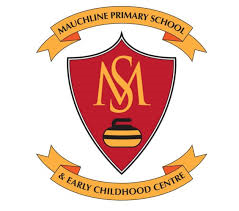 Parent Council MeetingMonday 6th of September 2021Attendees: Lorna Donnelly, Kirsty McCrindle, Lorraine Dougan, Maria McKell, Christina Palmer, Cara Phillips, Janna Hall, Jillian Connelly  and Anne Caldwell.Apologies: Cheryl Crawford, Clare Rutherford, Helen Donnelly, Hazel Cousar, Claus LohmarItem No. TITLE    ITEMName of leadWELCOME & APOLOGIES ChairMINUTE OF PREVIOUS MEETING Agreed as accurate Paper 1ChairMATTERS ARISINGThere are currently 14 recipe books left. We will approach The Snug about purchasing these to then sell on. The profit from the sale of these is still in parent pay. It was agreed by those present at meeting that the funds could go straight to school rather than having to be paid out and paid back in. This will be the first donation from the Parent Council this year. ChairHead Teacher UpdAte Staffing • Nicole Dean and Hayley Ferguson left the ECC at the end of term to take up new posts. Lesley and Meghan are currently providing cover until the October break.• Amberley joins us as a support assistant in the ECC.• Miss MCColl is our probationary teacher in P5.• Mrs Chaudry is our student/ probationary teacher in P7.• Mrs Neilson will continue to provide education recovery support until May 2022, 3 days per week. • Mrs Holloway and Mrs Sanchez are our allocate EAST support teachers for this year, supported by Mrs Ralston and EAST classroom assistant.Covid-19 Update in briefCovid-19 currently continues to be prevalent in society. Community transmission is having an impact on the number of children in school requiring isolating and taking PCR’s.Where a child is concerned they have symptoms they should self-isolate and book a PCR test. Children can return to school if they have a negative PCR and no symptoms.The school do not identify close contacts, this is carried out by public health. Public health contact families if necessary.We only receive information about positive test results, in order to be made aware of when those who test positive can return.In a recent Covid-19 cluster of cases within one class, it was decided by Public Health that all children in this class needed to self-isolate in order to stop any further transmission of the virus. Proof of a negative PCR was required by the school, in order for the children to return.Online learning is available on the blog for all children who find themselves having to self-isolate.Class bubbles continue to be in place within indoor setting, with the larger stage bubbles being maintained in the playground to provide as much mitigation as possible. ECC Update – Cara Philips Lead Senior ELCPSince returning in August- 40 children enrolled for ECC- reached full capacity. All children have settled in really well.In line with guidance, the ECC has returned with no bubbles.Staffing update- Nicole & Hayley have left the ECC & secured post in another ECC. Now have Lesley covering full time temporary & Megan covering part time temporary until the posts are advertised.Staff are receiving training 7.9.21 in relation to online learning journals and East Ayrshire Council are supplying iPad.We are hoping in the next few weeks online learning journals are up and running and this will replace children’s hard back learning journals.Parents meeting calls are taking place this week in relation to setting targets for the children.At some point, we are looking to do a fundraiser to boost ECC funds for resources etc., as we are now unable to accept weekly donations from parents due to East Ayrshire policy.Primary UpdatePATHS-Update from Miss MillarPATHS has started up across the school. We have a new PATHS coach Alice who will be coming into school to support implementation. Our data shows that PATHS has had an impact on improving self-regulation and improved behaviour.Covid Recovery- Update from Miss Kirkcaldy (Acting Principal Teacher)Miss Kirkcaldy and Ms Neilson are currently working with groups of P2, P3 and P4 children identified as needing support for numeracy and literacy. EAST support team have also been in and assessed on P3 children using the Quest Test-an EAC tool used across the authority in P3. This again will highlight children at this stage needing extra support.Maths- Update from Mrs McKinlay (Principal Teacher)Numeracy and Maths continue to be a priority in our School Improvement Plan. All teaching staff will participate in East Ayrshire Council Numeracy Training with Lynda Keith (national Numeracy and Mathematics consultant) and the SAC team this session 2021/22. The ‘Raising Attainment in Numeracy’ Programme contains very clear methodology and strategies for teachers and children, which supports consistency in learning and teaching and increased attainment.Literacy - Update from Mrs Cross Depute Head TeacherAs a whole school, we are continuing to use the EAC Active Literacy Programme. This session teaching staff have been involved in SAC ‘DUG’ (Delivering Understandable Grammar) and ‘COW’ (Creating Outstanding Writing) training.The school used some of this year’s PEF money to secure Accelerated Reader and MyON for the next threeyears. AR is used across the school from P3 upwards as part of our Literacy Programme. MyON is available for everyone to use.Clicker 7 continues to be implemented throughout the school as a resource aimed to help children who need a little extra support with their writing, however all children can access the resource. We are continuing to use NESSY Reading and Spelling,for all children from P3-P7. It provides individualisedprogrammes for children to follow based on their level and adapts as they progress.Digital - Update from Mrs Cross Depute Head TeacherAll children in P3-7 continue to have access to Glow and all the resources that this provides e.g. Office 365 (Word, Powerpoint, Sway etc). All staff are incorporating Digital Literacy into their teaching. Digital Literacy/ Digital School is a main priority within the school improvement plan this year. Staff continue to make use of the blog and class pages to provide information and home learning whenever required. Twitter and the School APP continue to be the main methods of communicating with parents and are updated regularly.Play – UpdatePlay is being developed as part of the school improvement plan. A working group has been set up and have already attended some training.Pupil Equity Fund UpdateNo up-date this meetingSchool Fund UpdateNo up-date this meetingAOCB: HT will look at the Poverty Proofing Our School document and feedback at next PC meeting as to what it mean in regards to funding school trips.End of reportHead TeacherECC UpdateSee aboveECC Senior treasurers repOrt Closing balance £1268.89Paid out : £259 for recipe bookPaid in : £29.32 from easy fundraising               £450 from recipe book sales (£216 profit)TreasurerSUB GROUP ACTION REPORTS   Christmas: As we cannot plan for indoor event yet we will need to look at alternatives to a Christmas Fayre. More information will hopefully be available after the Head Teachers meeting to allow us to plan. I’m the mean time gifts will be purchased for Santa letters. Fayre date is proposed as 26th of November. Christmas card template is in school. Any plans for Halloween will be made after HT meeting and discussed at next PC meeting. Fundraising: any suggestions for virtual fundraising going forward welcome. SUB GROUP ACTION REPORTS   Christmas: As we cannot plan for indoor event yet we will need to look at alternatives to a Christmas Fayre. More information will hopefully be available after the Head Teachers meeting to allow us to plan. I’m the mean time gifts will be purchased for Santa letters. Fayre date is proposed as 26th of November. Christmas card template is in school. Any plans for Halloween will be made after HT meeting and discussed at next PC meeting. Fundraising: any suggestions for virtual fundraising going forward welcome. SUB GROUP ACTION REPORTS   Christmas: As we cannot plan for indoor event yet we will need to look at alternatives to a Christmas Fayre. More information will hopefully be available after the Head Teachers meeting to allow us to plan. I’m the mean time gifts will be purchased for Santa letters. Fayre date is proposed as 26th of November. Christmas card template is in school. Any plans for Halloween will be made after HT meeting and discussed at next PC meeting. Fundraising: any suggestions for virtual fundraising going forward welcome. AOCBBuddy benches: Lorna has been in touch with supplier and will have more info soon. Janna will come onto to Twitter to help with posting content for Parent Council. Pictures of equipment are not in newspaper yet. Cara will send on ECC pictures to be sent to paper. Lorraine will look into the requirements of the school and get back to us with a list of things we can help with. AOCBBuddy benches: Lorna has been in touch with supplier and will have more info soon. Janna will come onto to Twitter to help with posting content for Parent Council. Pictures of equipment are not in newspaper yet. Cara will send on ECC pictures to be sent to paper. Lorraine will look into the requirements of the school and get back to us with a list of things we can help with. AOCBBuddy benches: Lorna has been in touch with supplier and will have more info soon. Janna will come onto to Twitter to help with posting content for Parent Council. Pictures of equipment are not in newspaper yet. Cara will send on ECC pictures to be sent to paper. Lorraine will look into the requirements of the school and get back to us with a list of things we can help with. DATE OF NEXT MEETING 4th October @7pm, venue tbcDATE OF NEXT MEETING 4th October @7pm, venue tbcDATE OF NEXT MEETING 4th October @7pm, venue tbc